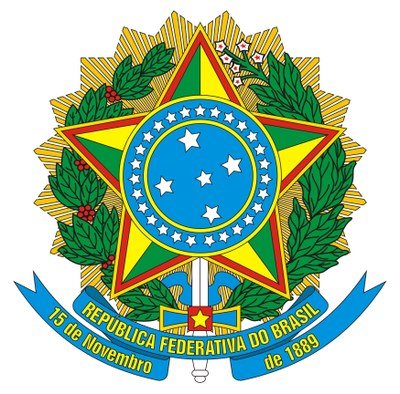 MINISTÉRIO DA EDUCAÇÃOINSTITUTO FEDERAL DE EDUCAÇÃO, CIÊNCIA E TECNOLOGIA BAIANOPRÓ-REITORIA DE PESQUISA E INOVAÇÃOCOORDENAÇÃO DO NUCLEO DE INOVAÇÃO TECNOLOGICAANEXO IIFORMULÁRIO DE IDENTIFICAÇÃO DO PROJETO DA CHAMADA1- Identificação2- Área e setores de tecnologia prioritários para PD&IDe acordo com o item 7.1. da Chamada Interna, os projetos deverão ser enquadrados como prioritários de acordo com as categorias de projetos com caráter de desenvolvimento tecnológico voltados para as áreas de tecnologias.Assinale se o seu projeto se enquadra ou não como um projeto prioritário em uma dessas áreas e, em caso afirmativo, determine a sua área de tecnologia, bem como o setor que está inserido, de acordo com a Portaria MCTI Nº 5.109/2021, de 16 de agosto de 2021. Cada projeto poderá ser enquadrado em UMA ÁREA e UM SETOR dentro desta área de tecnologia.Observação: Valorizar sua opção de Area e Setor no projeto para pontuação no Barema.3- Nível de maturidade tecnológica do projetoDe acordo com o item 3.2 da Chamada Interna 04/2021, os projetos podem alcançar níveis de maturidade tecnológica distintos, por meio de:a) Testes/prova de conceito experimental ou analítica da tecnologia num ambiente de emulação/ simulado – pesquisa e desenvolvimento sistemático baseado no mínimo de resultados favoráveis e/ou parâmetros de interesse. Inclui tanto os estudos analíticos para definir a tecnologia em um contexto apropriado, como estudos em laboratório para validar as previsões analíticas e/ou prova característica do conceito.b) Validação laboratorial da tecnologia num ambiente de emulação/ simulado - validação dos componentes e/ou protótipo da tecnologia em ambiente de laboratório. Inclui os elementos tecnológicos básicos ou estágio inicial que devem ser integrados para que as “partes” funcionem em conjunto para alcançar os níveis de conceito de desempenho para um componente e/ou protótipo. c) Produto/processo ou protótipo avançado da tecnologia, isto é, a demonstração das funções do elemento estudado em ambiente relevante (ambiente de teste que estimula os aspectos fundamentais do ambiente operacional) – busca a similaridade que a configuração corresponde a aplicação final em quase todos os aspectos. Exemplos: Ensaios pré-clínicos no setor farmacêutico; validação dos componentes do sistema ou do processo em produtos de software. d) Teste de campo ou teste de escala piloto da tecnologia, ou seja, quando o desempenho geral do modelo proposto está demonstrado e a tecnologia está pronta para a realização dos testes finais em ambiente relevante (ambiente de teste que estimula os aspectos fundamentais do ambiente operacional)  - demonstração da tecnologia ou avaliação do protótipo ou modelo representativo. Inclui sistema de modelo/ subsistema ou demonstração do protótipo em solo ou espaço definido. Exemplos: Fase I de ensaios clínicos no setor farmacêutico; demonstração de segurança de dispositivos; versão beta de software, protocolos de solicitações de patentes com cotitularidade com empresas.Proponente do Projeto:  Cargo: Matrícula SIAPE:  Projeto Prioritário Projeto PrioritárioÁreaSetor Estratégica Habilitadora de Produção para Desenvolvimento sustentável para Qualidade de vida Promoção, Popularização e  Divulgação da Ciência, Tecnologia e Inovação Projeto Não-prioritário Projeto Não-prioritário